A REPORTONEXTENSION ACTIVITIESNAGAON GNDG COMMERCE COLLEGEPERIOD:2021 – 20221.NAME OF ACTIVITY:  Tree Plantation Programme 2. VENUE :                             Village Karaiyani3.DATE :                                28th February 20224.A BRIEF REPORT   The NSS unit of Nagaon GnDg Commerce College undertook a tree plantation programme at Karaiani village on 28th February 2022 .The village is an adopted village of the institution and  we attempt to undertake beneficial projects for the villagers living there.5.Number of VOLUNTEERS PRESENT156.TEACHERS PRESENT     47.NUMBE OF BENEFICIARIES     The villagers  of that area.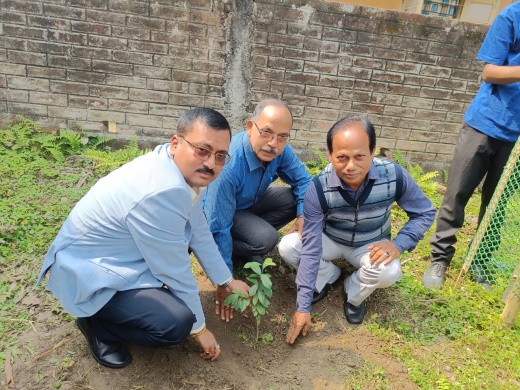 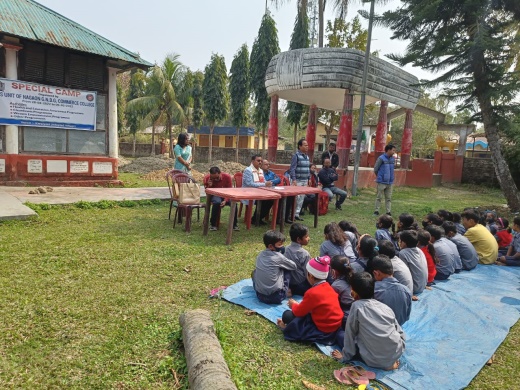 